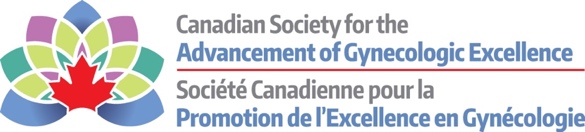 CanSAGE Members!
It’s Time to Recognize your ColleaguesCanSAGE2020 AWARD NOMINATION Form & Checklist		Deadline: April 30, 2020Full details: https://www.cansage.org/awardsIndicate the award you are nominating a candidate for:Award for Early Achievement in Minimally Invasive GynecologyWomen’s Health Achievement AwardCanSAGE Lifetime Achievement Award for Gynecologic ExcellenceProvide the full name of the candidate you are nominating: 

__________________________________________Include your nomination letter (700 word limit)Attach two additional letters of support (300 word limit)Attach the candidate’s CVIndicate your name, sign and date this formSend this form, along with the supporting attachments (items 3, 4 and 5 above), 
to info@cansage.org by April 30, 2020. Documents may be submitted in French.Your Name:	__________________________________________Signature:	__________________________________________Date:		__________________________________________